Вариант № 4442281. Задание 1 № 1424Какой вклад в историю географических открытий внёс Джеймс Кук?1) Первым из европейцев достиг берегов Индии.2) Совершил первое кругосветное путешествие.3) Исследовал и нанёс на карту восточное побережье Австралии.4) Первым из европейцев достиг берегов Северной Америки.2. Задание 2 № 1077С какой из перечисленных стран Россия имеет сухопутную границу?1) Армения2) Белоруссия3) Молдавия4) Таджикистан3. Задание 3 № 409В каком из перечисленных городов России среднегодовое количество атмосферных осадков наименьшее?1) Якутск2) Москва3) Петропавловск-Камчатский4) Сочи4. Задание 4 № 94Многолетняя мерзлота оказывает влияние на хозяйственную деятельность человека: добычу полезных ископаемых, строительство дорог и зданий. В каком из перечисленных регионов России необходимо учитывать последствия оттаивания многолетней мерзлоты?1) Самарская область2) Красноярский край3) Ростовская область4) Чувашская Республика5. Задание 5 № 711Какой из перечисленных портов Северного морского пути является незамерзающим?1) Мурманск2) Диксон3) Хатанга4) Тикси6. Задание 6 № 322Группа школьников из Мурманска хочет своими глазами увидеть необычную для них природу дельты наиболее протяжённой европейской реки. Какой из перечисленных заповедников для этого им необходимо посетить?1) Астраханский2) Байкало-Ленский3) Ильменский4) Жигулевский7. Задание 7 № 564В каком из перечисленных ниже регионов административный центр является наибольшим по численности населения?1) Ивановская область2) Республика Тыва3) Ростовская область4) Магаданская область8. Задание 8 № 593Используя данные графика, определите, за какой период произошло наиболее резкое сокращение числа прибывших в Российскую Федерацию.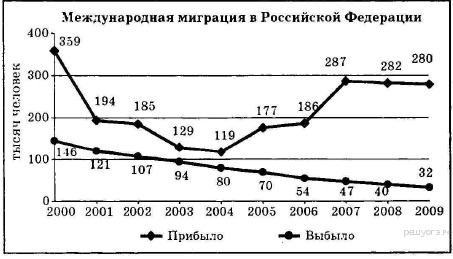 1) 2008−2009 гг.2) 2003−2004 гг.3) 2000−2001 гг.4) 2002−2003 гг.9. Задание 9 № 605Используя данные графика, определите миграционный прирост населения Российской Федерации в 2009 г. Ответ запишите в виде числа.10. Задание 10 № 325Какой из перечисленных городов, показанных на карте, находится в зоне действия циклона?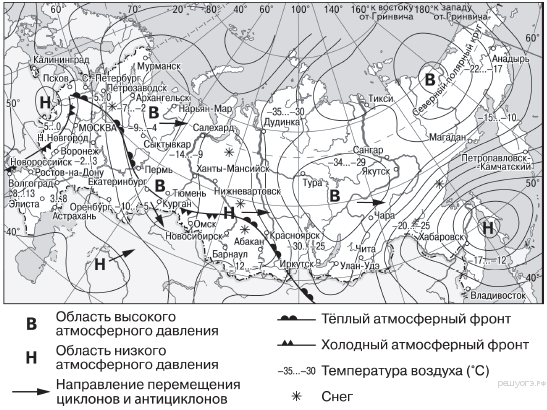 1) Мурманск2) Нарьян-Мар3) Хабаровск4) Якутск11. Задание 11 № 326Карта погоды составлена на 7 декабря. В каком из показанных на карте городов на следующий день наиболее вероятно существенное потепление?1) Воронеж2) Красноярск3) Новороссийск4) Нижневартовск12. Задание 12 № 477Уменьшению выбросов в атмосферу углекислого газа способствует1) развитие ветровой и солнечной энергетики2) сокращение площади тропических лесов3) ограничение дальнейшего развития атомной энергетики4) перевод тепловых электростанций с природного газа на уголь13. Задание 13 № 478В каком из высказываний содержится информация о миграции населения?1) В Сибири проживает менее четверти населения России, которое сосредоточено в основном вдоль Транссибирской железной дороги.2) За 90-е годы XX столетия отток населения из Дальневосточного региона превысил 840 тыс. человек (11% всех жителей).3) В 2007 г. во многих субъектах Российской Федерации отмечалось увеличение числа родившихся и снижение числа умерших.4) В России насчитывается 153 тыс. сельских населённых пунктов, а городов — немногим более тысячи.14. Задание 14 № 1246Определите, какой город — морской порт имеет географические координаты 45° с. ш. 38° в. д.15. Задание 15 № 1037Полуостров Кейп-Йорк (штат Квинсленд, северо-восток Австралии), охвачен сильнейшими за последние 50 лет наводнениями. В зоне затопления оказалась огромная территория. Наводнение затронуло много городов штата. Масштабы экономических потерь исчисляются миллиардами долларов. В это же время на юго-западе Австралии, где установилась сухая и жаркая погода, на территории в 2000 га бушуют лесные пожары.В какое время года Южного полушария и почему ежегодно идут проливные дожди на полуострове Кейп-Йорк?16. Задание 16 № 1184Определите долю городского населения в % от общей численности населения Северо-Западного федерального округа, если известно, что численность его населения на 1 января 2013 г. составляла 13 718 994 человек, из которых горожан − 11 498 212. Полученный результат округлите до целого числа.17. Задание 17 № 996Расположите перечисленные ниже города в порядке увеличения численности их населения. Запишите в ответ получившуюся последовательность букв.A) СтавропольБ) СалехардB) Ростов-на-Дону18. Задание 18 № 82Определите по карте расстояние на местности по прямой от точки А до колодца. Измерение проводите между точкой и центром соответствующего условного знака. Полученный результат округлите до десятков метров. Ответ запишите в виде числа.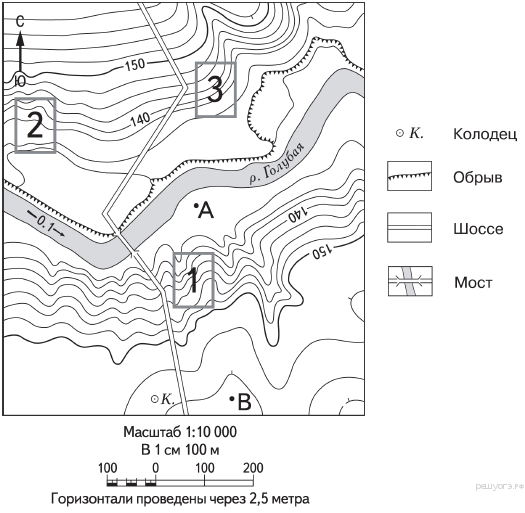 19. Задание 19 № 83Определите по карте, в каком направлении от точки В находится колодец.20. Задание 20 № 89Фермер выбирает участок для закладки нового фруктового сада. Ему нужен участок, на котором весной рано сходит снег, а летом почва лучше всего прогревается солнцем. Он также должен иметь расположение, удобное для вывоза собранного урожая на консервный завод. Определите, какой из участков, обозначенных на карте цифрами 1, 2 и 3, больше всего отвечает указанным требованиям. Для обоснования своего ответа приведите два довода.21. Задание 21 № 74На рисунках представлены варианты профиля рельефа местности, построенные на основе карты по линии А – В разными учащимися. Какой из профилей построен верно?1) 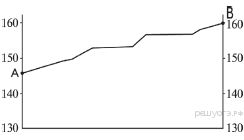 2) 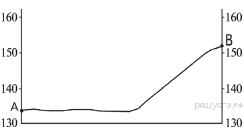 3) 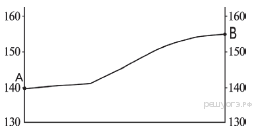 4) 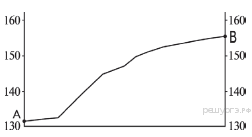 22. Задание 22 № 505Какой из показанных на карте городов находится в зоне действия циклона?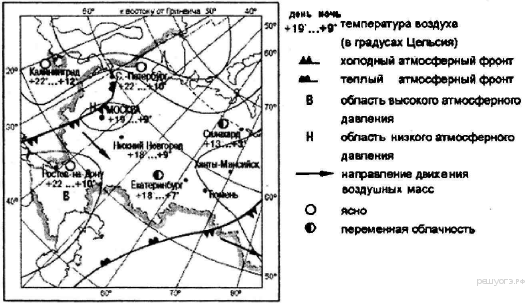 1) Москва2) Ростов-на-Дону3) Салехард4) Ханты-Мансийск23. Задание 23 № 210Укажите особенность промышленности Челябинской области, которая способствует бесперебойному снабжению указанного в тексте предприятия металлом.С 1970 г., после проведённой реконструкции, Уфалейский завод металлоизделий (г. Верхний Уфалей Челябинской области) выпускает оборудование для всех производственных процессов в чёрной металлургии: коксохимического, агломерационного, доменного, сталеплавильного и прокатного. Кроме того, завод выпускает стальное и чугунное литьё, поковки, штамповки, металлоконструкции и др. Завод поставляет свою продукцию практически на все крупные металлургические предприятия России, а также осуществляет поставки во Францию, в Турцию, Италию, Великобританию, Бельгию, Германию и страны ближнего зарубежья.24. Задание 24 № 372Расположите регионы России в той последовательности, в которой их жители встречают Новый год. Запишите в ответ получившуюся последовательность букв.А) Хабаровский крайБ) Республика ХакасияВ) Пермский край25. Задание 25 № 1322Туристические фирмы различных регионов России разработали слоганы (рекламные лозунги) для привлечения туристов в свои регионы. Установите соответствие между слоганом и регионом. Запишите в ответ цифры, соответствующие выбранным ответам.Запишите в ответ цифры, расположив их в порядке, соответствующем буквам: 26. Задание 26 № 1477Проанализируйте климатограмму и определите, какой буквой на карте обозначен пункт, характеристики климата которого отражены в климатограмме.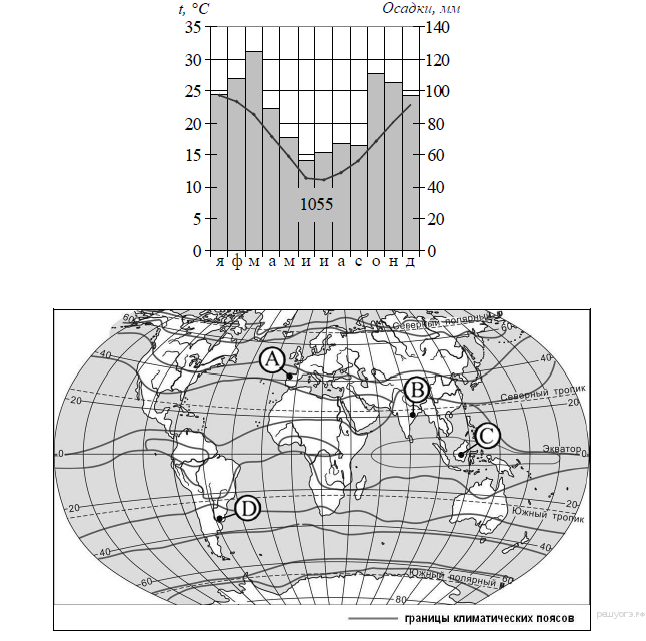 1) А2) B3) C4) D27. Задание 27 № 1468Расположите перечисленные ниже города в порядке увеличения в них численности населения. Запишите в таблицу получившуюся последовательность цифр.1) Хабаровск2) Казань3) Псков28. Задание 28 № 1628Школьники из нескольких населённых пунктов России обменялись данными о средних температурах воздуха в июле и январе и других климатических показателях, полученными на местных метеостанциях в результате многолетних наблюдений. Собранные ими данные представлены в следующей таблице.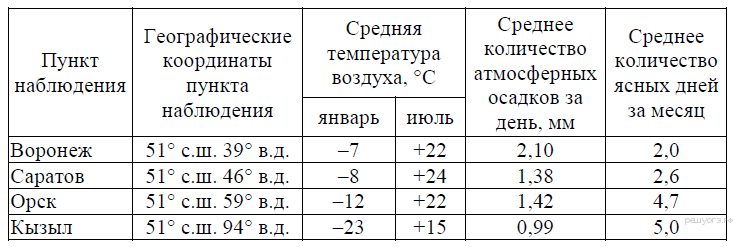 Учащиеся проанализировали собранные данные в целях выявления зависимости между особенностями климата и географическим положением пункта. У всех учащихся выводы получились разные. Кто из учащихся сделал верный вывод на основе представленных данных?1) Фёдор: «Чем западнее расположен пункт, тем меньше среднемесячное количество ясных дней».2) Вера: «Чем западнее расположен пункт, тем выше температура воздуха в нём в июле».3) Аида: «Среднее количество атмосферных осадков за день последовательно уменьшается при движении с запада на восток».4) Степан: «Чем теплее июль, тем меньше среднее количество атмосферных осадков за день».29. Задание 29 № 964Школьники из нескольких населённых пунктов России обменялись данными о средних температурах воздуха в июле и январе, полученными на местных метеостанциях в результате многолетних наблюдений. Собранные ими данные представлены в следующей таблице.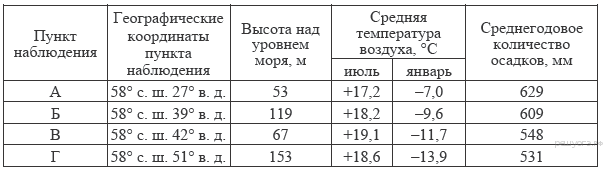 В каком из городов 23 сентября (день осеннего равноденствия) Солнце позже всего по московскому времени поднимется над горизонтом?1) А2) Б3) В4) Г30. Задание 30 № 1414Определите регион России по его краткому описанию.Это одна из крупных по размерам территории республик в составе РФ. Климат умеренно континентальный. Значительное преобладание количества выпадающих атмосферных осадков над испарением и преобладание низменного рельефа определили повышенную заболоченность. Около 80% территории занимают леса. Разведаны запасы нефти, природного газа, угля, бокситов и др. Ведущие отрасли промышленности: топливная, лесозаготовительная, деревообрабатывающая и целлюлозно-бумажная.СЛОГАНРЕГИОНА) Полюбуйтесь на высочайший действующий вулкан Евразии!Б) Окунитесь в бодрящие воды Байкала!1) Республика Тыва2) Камчатский край3) Карачаево-Черкесская Республика4) Республика БурятияАБ